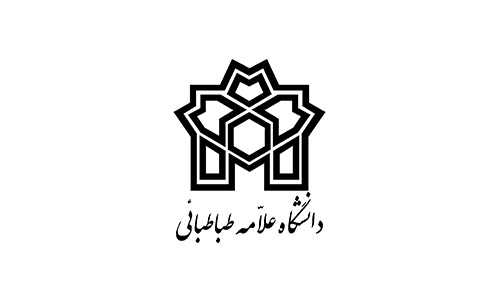  برنامه درسی رشتۀ ...........مقطع .......دانشکدۀ......مصوب جلسۀ شورای دانشگاه مورخ ..........مصوب جلسۀ شورای دانشگاه مورخ ........برنامۀ درسی ............مقطع ..........فصل اول مشخصات کلی برنامه درسی 1) مقدمه......................................................2) تعریف و هدف.................................................... ج) اهمیت و ضرورت................................................... د) نقش، توانائی و شایستگی دانش‌آموختگان................................................ ه) شکل نظام آموزشی و شرایط پذیرش...............................................جدول 1. مواد و ضرایب امتحانی دورهفصل دوم جداول دروس جدول 1. دروس جبرانی دروس جبرانی به تشخیص گروه آموزشی برای دانشجویان غیر مرتبط ارائه می گردد.جداول دروس جدول 2. دروس تخصصی (خاص دوره‌های کارشناسی، کارشناسی ارشد، دکتری) مقطع کارشناسی تعداد واحد 88-78مقطع کارشناسی ارشد تعداد واحد 12-10مقطع دکتری تعداد واحد 18-12جدول 3. دروس پایه (خاص دوره‌های کارشناسی)تعداد واحد 30-20جدول4. دروس اختیاری (خاص دوره‌های کارشناسی و کارشناسی ارشد)مقطع کارشناسی تعداد واحد 20-10 مقطع کارشناسی ارشد تعداد واحد 16-14جدول.  پایان ‌نامه/رساله (واحد عملی)مقطع کارشناسی تعداد واحد 3-0مقطع کارشناسی ارشد تعداد واحد 6-4مقطع دکتری  تعداد واحد 22-18فصل سوم شرح دروس دروسهدف ..........................................سرفصل...............................................................................................................................................................................................................................................................................................................................................ارزشیابیمنابع اصلینمونۀ نحوۀ نگارش منابع فارسی:والتر بورگ، مردیت دامین گال ترجمه نصر اصفهانی و همکاران(1396). روشهای تحقیق کمی و کیفی در علوم تربیتی و روانشناسی 2 جلد، تهران: سمت.نحوۀ نگارش منابع انگلیسی:McMillan, J. H. (1996). Educational Research: Fundamentals for the Consumer, 2nd ed., USA: HarperCollins College Publishers.منابع فرعینام درسضریبردیفنام درستعداد واحدتعداد واحدتعداد واحدساعتساعتساعتپیش‌نیازردیفنام درسنظریعملیجمعنظریعملیجمعپیش‌نیازردیفنام درستعداد واحدتعداد واحدتعداد واحدساعتساعتساعتپیش‌نیاز/هم‌نیازردیفنام درسنظریعملیجمعنظریعملیجمعپیش‌نیاز/هم‌نیازجمعجمعردیفنام درستعداد واحدتعداد واحدتعداد واحدساعتساعتساعتپیش‌نیاز/هم‌نیازردیفنام درسنظریعملیجمعنظریعملیجمعپیش‌نیاز/هم‌نیازجمعجمعردیفنام درستعداد واحدتعداد واحدتعداد واحدساعتساعتساعتپیش‌نیاز/هم‌نیازردیفنام درسنظریعملیجمعنظریعملیجمعپیش‌نیاز/هم‌نیازجمعجمعردیفنام درستعداد واحدتعداد واحدتعداد واحدساعتساعتساعتپیش‌نیاز/هم‌نیازردیفنام درسنظریعملیجمعنظریعملیجمعپیش‌نیاز/هم‌نیازجمعجمعنام درسنوع درستعدادواحدساعتساعتساعتپیش‌نیاز/هم‌نیازنام درسنوع درستعدادواحدنظریعملیجمعپیش‌نیاز/هم‌نیاز فارسیانگلیسیارزشيابي مستمرميان ترمآزمون‌هاي نهاييآزمون‌هاي نهاييپروژهارزشيابي مستمرميان ترمنوشتاريعملكرديپروژه